Об утверждении положения о порядке формированияи использования резерва управленческих кадровадминистрации муниципального образования Соль-Илецкий городской округВ соответствии со статьей 33 Федерального закона от 02.03.2007 № 25-ФЗ "О муниципальной службе в Российской Федерации", статьей 28 Закона Оренбургской области от 10.10.2007 № 1611/339-IV-ОЗ "О муниципальной службе в Оренбургской области", Указом Губернатора Оренбургской области от 26.08.2020 № 404-ук "Об утверждении положения о порядке формирования и использования резерва управленческих кадров Оренбургской области", с целью совершенствования порядка формирования и использования резерва управленческих кадров муниципального образования Соль-Илецкий городской округ. 1. Утвердить:1.1. Положение о порядке формирования и использования резерва управленческих кадров администрации муниципального образования Соль-Илецкий городской округ согласно приложению №1.1.2. Перечень целевых должностей, для замещения которых формируется резерв управленческих кадров администрации муниципального образования Соль-Илецкий городской, согласно приложению № 2. 2. Признать утратившим силу постановление администрации муниципального образования Соль-Илецкий городской округ  от 13.03.2020  № 473-п «О резерве управленческих кадров».3. Контроль за исполнением настоящего постановления возложить на заместителя главы администрации городского округа по работе с территориальными отделами – руководителя аппарата Н.А.Першина.4. Настоящее постановление вступает в силу после его официального опубликования.Глава муниципального образования Соль-Илецкий городской округ 			  	                  В.И.Дубровин Верно Главный специалист организационного отдела 	   Е.В. Телушкина Разослано: в прокуратуру Соль-Илецкого района, организационный отдел администрации городского округа, самостоятельным структурным подразделения администрации городского округа, сектор по вопросам муниципальной службы и кадровой работе администрации  городского округа.                                                                                                         Приложение №1         к постановлению администрации                   муниципального образования                                                                                   Соль-Илецкий городской округ                                                                            от 13.11.2023 № 2446-пПОЛОЖЕНИЕо порядке формирования и использования резервауправленческих кадров администрации муниципального образования Соль-Илецкий городской округ1. Общие положения1.1. Настоящее Положение определяет порядок формирования и использования резерва управленческих кадров администрации  муниципального образования Соль-Илецкий городской округ (далее - резерв управленческих кадров).1.2. Термины и определения, используемые в настоящем Положении, применяются в значениях, установленных законодательством Российской Федерации.1.3. Резерв управленческих кадров входит в единую систему резервов управленческих кадров Российской Федерации.1.4. Резерв управленческих кадров формируется из граждан Российской Федерации, обладающих необходимыми профессиональными и личностными качествами, для назначения на целевые управленческие должности, перечень которых указан в приложении №2 к постановлению.1.5. Резерв управленческих кадров формируется с учетом потребности в резерве на указанные целевые должности на основании мониторинга кадрового состава руководителей, инициированного сектором по вопросам муниципальной службы и кадровой работы администрации  муниципального образования Соль-Илецкий городской округ, исходя из текущей и перспективной потребности в кадрах управления.1.6. Решение о включении лица в резерв управленческих кадров осуществляется на конкурсной основе и принимается комиссией по формированию и подготовке резерва управленческих кадров администрации  муниципального образования Соль-Илецкий городской округ (далее - комиссия).1.7. Списочный (персональный) состав резерва управленческих кадров размещается в информационно-телекоммуникационной сети "Интернет" на официальном сайте администрации муниципального образования Соль-Илецкий городской округ.2. Структура и порядок формированиярезерва управленческих кадров2.1. Резерв управленческих кадров состоит из трех уровней: высший уровень резерва, базовый уровень резерва, перспективный уровень резерва.Требования к кандидатам в соответствии с каждым уровнем:а) высший уровень - возраст до 50 лет, стаж работы по занимаемой должности не менее 2 лет, стаж работы в области профессиональной деятельности не менее 2 лет и рекомендуемый стаж работы на управленческих должностях не менее 5 лет;б) базовый уровень - возраст до 45 лет, стаж работы по занимаемой должности не менее 2 лет, стаж работы в области профессиональной деятельности не менее 2 лет и рекомендуемый стаж работы на управленческих должностях не менее 3 лет;в) перспективный уровень - возраст до 35 лет, стаж работы по занимаемой должности не менее 1 года, стаж работы в области профессиональной деятельности не менее 1 года, стаж работы на управленческих должностях не требуется.2.2. Резерв управленческих кадров формируется по итогам проведения конкурса.2.3. Конкурс объявляется по решению главы муниципального образования Соль-Илецкий городской округ.2.4. Объявление о приеме документов для участия в конкурсе и формы документов размещаются на официальном сайте администрации муниципального образования Соль-Илецкий городской округ soliletsk.ru.Объявление должно содержать информацию о сроках, месте и способах подачи документов на участие в конкурсе и их перечне, требованиях к кандидатам, а также о порядке получения дополнительной информации.2.5. Конкурс проводится в два этапа.2.6. Первый этап заключается в приеме документов кандидатов.2.7. Кандидаты представляют в сектор по вопросам муниципальной службы и кадровой работы администрации  муниципального образования Соль-Илецкий городской округ следующие документы:личное заявление;согласие на обработку персональных данных;анкету по форме, установленной распоряжением Правительства Российской Федерации от 26 мая 2005 года N 667-р "Об утверждении формы анкеты для участия в конкурсе на замещение вакантной должности государственной гражданской службы РФ";копию паспорта или документа, его заменяющего;копию трудовой книжки, заверенную нотариально или кадровой службой по месту работы (службы), иные документы, подтверждающие трудовую (служебную) деятельность кандидата;копии документов об образовании и квалификации, о присвоении ученой степени, ученого звания, заверенные нотариально или кадровой службой по месту работы (службы). По желанию кандидата представляются копии документов, подтверждающих повышение или присвоение квалификации по результатам дополнительного профессионального образования;представление на кандидата в резерв управленческих кадров;справку о наличии (отсутствии) судимости и (или) факта уголовного преследования либо о прекращении уголовного преследования кандидата.Кандидат не допускается к следующему этапу отбора в связи с предоставлением неполного комплекта документов.2.8. Представления на кандидатов в резерв управленческих кадров вносят:а) руководители самостоятельных структурных подразделений, обладающими правами юридического лица  администрации  муниципального образования Соль-Илецкий городской округ;б) руководители структурных подразделений администрации  муниципального образования Соль-Илецкий городской округ;в) руководитель Общественной палаты  муниципального образования Соль-Илецкий городской округ;г) руководящие органы местных отделений политических партий, имеющих представительство в Совете депутатов муниципального образования Соль-Илецкий городской округ.2.9. Временно не работающие лица могут принять участие в конкурсе, если они находятся в этом статусе не более 1 года и обладают подтвержденным стажем работы на руководящих должностях.2.10. Комиссия рассматривает представленные документы и принимает решение о допуске ко второму этапу конкурса либо решение об отказе в допуске ко второму этапу конкурса.2.11. Комиссия вправе приглашать на свои заседания кандидатов, а также запрашивать у них дополнительные документы и информацию.2.12. Второй этап заключается в оценке кандидатов и осуществляется сектором по вопросам муниципальной службы и кадровой работе администрации городского округа.2.13. Для принятия решения о включении в резерв целесообразно учитывать:достижения - опыт успешного решения управленческих задач (объективные результаты деятельности);сведения о применении к кандидату за последний год дисциплинарного взыскания.2.14. Методы оценки позволяют оценить профессиональный уровень кандидатов в зависимости от областей и видов профессиональной служебной деятельности, такие профессиональные и личностные качества, как стратегическое мышление, командное взаимодействие, персональную эффективность, гибкость и готовность к изменениям, а также лидерство и умение принимать управленческие решения.Для оценки кандидатов используются методы оценки профессиональных и личностных качеств, предусмотренные постановлением Правительства Российской Федерации от 31 марта 2018 года № 397 "Об утверждении единой методики проведения конкурсов на замещение вакантных должностей государственной гражданской службы Российской Федерации и включение в кадровый резерв государственных органов".2.15. Конкретные методы оценки кандидатов определяются решением комиссии.2.16. Для организации и проведения оценки кандидатов могут привлекаться научные, образовательные и иные организации в соответствии с законодательством Российской Федерации.2.17. Срок проведения оценочных процедур составляет не более трех месяцев после дня окончания приема документов для участия в конкурсе.2.18. По итогам оценки сектор по вопросам муниципальной службы и кадровой работы администрации муниципального образования Соль-Илецкий городской округ  составляет рейтинг кандидатов. По результатам формирует список кандидатов для включения в резерв управленческих кадров.2.19. Список кандидатов для включения в резерв управленческих кадров направляется в комиссию на рассмотрение.Решение комиссии о включении в резерв управленческих кадров в десятидневный срок со дня заседания комиссии направляется главе  муниципального образования Соль-Илецкий городской округ.2.20. Решение о включении в резерв управленческих кадров оформляется распоряжением администрации  муниципального образования Соль-Илецкий городской округ.Срок пребывания в резерве управленческих кадров не превышает трех лет. По решению комиссии с учетом динамики личностно-профессионального развития лица, включенного в резерв управленческих кадров, срок его нахождения в резерве управленческих кадров может быть продлен.2.21. Документы кандидатов, участвовавших в конкурсе, хранятся в секторе по вопросам муниципальной службы и кадровой работы администрации муниципального образования Соль-Илецкий городской округ в течение 6 месяцев со дня подписания постановления главой  муниципального образования Соль-Илецкий городской округ о формировании резерва управленческих кадров и возвращаются на основании личного заявления кандидата. После истечения указанного срока документы подлежат уничтожению.2.22. Список лиц, включенных в резерв управленческих кадров, размещается на официальном сайте администрации муниципального образования Соль-Илецкий городской округ.2.23. Сектор по вопросам муниципальной службы и кадровой работы администрации муниципального образования Соль-Илецкий городской округ формирует личные дела лиц, включенных в резерв управленческих кадров. Личные дела указанных лиц подлежат хранению в период нахождения в резерве управленческих кадров и в течение одного года со дня исключения из него, после чего подлежат уничтожению.2.24. Лица, включенные в резерв управленческих кадров, обязаны своевременно представлять в сектор по вопросам муниципальной службы и кадровой работы администрации муниципального образования Соль-Илецкий городской округ :информацию об изменении персональных данных в течение месяца со дня их изменения;информацию и документы по запросам отдела кадрового обеспечения и собственной безопасности администрации, касающиеся нахождения в резерве управленческих кадров;информацию о возникновении обстоятельств, являющихся основаниями для исключения из резерва управленческих кадров.3. Работа с резервом управленческих кадров.Подготовка и личностно-профессиональное развитиелиц, включенных в резерв управленческих кадров3.1. Комиссия по формированию и подготовке резерва управленческих кадров администрации  муниципального образования Соль-Илецкий городской округ раз в три года разрабатывает план подготовки и личностно-профессионального развития лиц, включенных в резерв управленческих кадров, который утверждается на заседании комиссии.Лица, включенные в резерв управленческих кадров, формируют индивидуальные планы профессионального развития сроком на три года, в которых указываются основное содержание, направления и способы их подготовки.3.2. Подготовка и личностно-профессиональное развитие лиц, включенных в резервы управленческих кадров, осуществляются в следующих формах:получение дополнительного профессионального образования (повышение квалификации, профессиональную переподготовку, стажировку);участие в конференциях, форумах, проектной и экспертной деятельности;индивидуальное и групповое консультирование (коучинг);участие в наставнической деятельности;самоподготовка;другие формы подготовки.3.3. Для реализации программ подготовки лиц, включенных в резерв управленческих кадров, в соответствии с законодательством Российской Федерации могут привлекаться образовательные и иные организации.Приоритет участия в программах подготовки и образовательных мероприятиях отдается лицам, планируемым для выдвижения на вышестоящую должность, вновь назначенным на должность в порядке должностного роста и продолжающим оставаться в резерве управленческих кадров этого же или более высокого уровня, а также лицам, обладающим наиболее высоким уровнем управленческого потенциала.При определении очередности направления на обучение по образовательной программе лиц, включенных в резерв управленческих кадров, учитывается период с момента последнего прохождения соответствующей подготовки.3.4. Личностно-профессиональное развитие лиц, включенных в резерв управленческих кадров, может осуществляться в управленческой, экспертно-профессиональной и иных областях компетентности, прогресс в каждой из которых должен подлежать измерению и учитываться в индивидуальных планах профессионального развития.Развитие в управленческой области компетентности предполагает освоение новых знаний, умений, приобретение навыков и соответствующего опыта, необходимых для перемещения на вышестоящие должности.Развитие в экспертно-профессиональной области компетентности предполагает освоение новых знаний, умений, приобретение навыков и соответствующего опыта работы в рамках профессии или предметно-содержательной сферы деятельности.3.5. Показателями личностно-профессионального развития лица, включенного в резерв управленческих кадров, и уровня его готовности к замещению вышестоящей должности признаются:высокая эффективность и результативность деятельности, в том числе способность решать задачи развития, как в рамках, так и за пределами непосредственных должностных обязанностей, подтверждаемая результатами оценки деятельности по основному месту работы;получение дополнительного профессионального образования - прохождение обучения по комплексным и тематическим программам подготовки, участие в стажировках, семинарах;перемещения как между государственными и муниципальными органами, так и в самом муниципальном образовании, между органами местного самоуправления и муниципальными организациями;участие в проектах и мероприятиях по совершенствованию реализации муниципальной политики в различных сферах деятельности.3.6. Планирование, разработка и реализация программ профессионального развития лиц, включенных в резерв управленческих кадров, осуществляются с учетом подготовки к целевым управленческим должностям и индивидуальных карьерных планов лиц, включенных в резерв управленческих кадров. Программы профессионального развития реализовываются в форме проектов подготовки управленческих кадров на основе принципов целевого набора для решения конкретных задач в сфере кадрового обеспечения системы муниципального управления. Обучение по указанным программам может быть организовано для участников различного уровня управленческой готовности (высшей, перспективной и иной готовности).4. Использование резерва управленческих кадров4.1. Основными направлениями использования резерва управленческих кадров являются:назначение на вакантные вышестоящие должности, в том числе перемещение между должностями для оптимального распределения кадровых ресурсов по уровням и сферам муниципального управления;реализация с привлечением лиц, включенных в резерв управленческих кадров, наиболее значимых проектов и мероприятий, направленных на совершенствование муниципальной политики в различных сферах жизнедеятельности государства и общества;привлечение лиц, включенных в резерв управленческих кадров, для подготовки резервов управленческих кадров иных уровней.Назначение лиц из резерва управленческих кадров в преимущественном порядке осуществляется на муниципальные должности, должности муниципальной службы категории "руководители" высшей группы должностей и руководящие должности муниципальной службы, замещение которых не предусматривает проведения конкурсных процедур в соответствии с законодательством Российской Федерации.4.2. Включение лица в резерв управленческих кадров не является основанием для назначения его на управленческую должность.5. Порядок выдвижения на вакантные должности лиц,включенных в резерв управленческих кадров5.1. При образовании вакантной целевой управленческой должности, назначение на которую осуществляет глава  муниципального образования Соль-Илецкий городской округ, сектор по вопросам муниципальной службы и кадровой работы администрации муниципального образования Соль-Илецкий городской округ формирует список кандидатов для замещения указанной должности из числа лиц, включенных в резерв управленческих кадров.5.2. Список представляется на согласование заместителю главы администрации городского округа по работе с территориальными отделами  - руководителю аппарата, далее направляется главе муниципального образования Соль-Илецкий городской округ.6. Оценка эффективности работы с резервомуправленческих кадров6.1. Оценка эффективности работы с резервом управленческих кадров осуществляется комиссией:не реже одного раза в год;нарастающим итогом за два и три года.6.2. Основными показателями эффективности работы с резервом управленческих кадров являются:доля лиц, назначенных из резерва управленческих кадров, по отношению к общему количеству лиц, включенных в резерв управленческих кадров (отражает степень использования лиц, включенных в резерв управленческих кадров, для замещения целевых и иных должностей, мобильность резерва управленческих кадров);доля целевых должностей, на которые назначены лица из резерва управленческих кадров, к общему количеству вакантных должностей (отражает эффективность планирования и использования резерва управленческих кадров как источника замещения должностей);доля лиц, включенных в резерв управленческих кадров, принявших участие в мероприятиях по профессионально-личностному развитию, от общего числа лиц, состоящих в резерве, за отчетный период.VII. Основания для исключения и порядок исключенияиз резерва управленческих кадров7.1. Мониторинг резерва управленческих кадров проводится сектором по вопросам муниципальной службы и кадровой работы муниципального образования Соль-Илецкий городской округ по мере необходимости, но не реже двух раз в год.7.2. Решение об исключении из резерва управленческих кадров принимается комиссией по следующим основаниям:поступления личного заявления лица, включенного в резерв управленческих кадров, об исключении его из резерва управленческих кадров;непрерывного пребывания лица, включенного в резерв управленческих кадров, в кадровом резерве более 3 лет;назначения лица, включенного в резерв управленческих кадров, на целевую должность;достижения лицом, включенным в резерв управленческих кадров, предельного возраста пребывания в резерве управленческих кадров, предусмотренного пунктом 2.1 настоящего Положения;двукратного отказа лица, включенного в резерв управленческих кадров, от предложения о замещении целевой должности;неоднократного отказа лица, включенного в резерв управленческих кадров, от прохождения обучения по программам дополнительного профессионального образования, участия в мероприятиях, проводимых в рамках работы с резервом управленческих кадров;представления лицом, включенным в резерв управленческих кадров, подложных документов или заведомо ложных сведений;прекращения трудового договора (служебного контракта) по инициативе представителя нанимателя (работодателя) по причине грубого нарушения лицом, включенным в резерв управленческих кадров, трудовых (служебных) обязанностей;непредставления лицом, включенным в резерв управленческих кадров, в течение 1 месяца со дня принятия решения о включении его в резерв управленческих кадров документов для формирования личного дела;смерти (гибели) либо признания лица, включенного в резерв управленческих кадров, безвестно отсутствующим или объявления его умершим решением суда, вступившим в законную силу;признания лица, включенного в резерв управленческих кадров, недееспособным или ограниченно дееспособным решением суда, вступившим в законную силу;наличия у лица, включенного в резерв управленческих кадров, заболевания, препятствующего поступлению на целевую должность, подтвержденного заключением медицинской организации;осуждения лица, включенного в резерв управленческих кадров, к наказанию, исключающему возможность назначения на целевую должность, по приговору суда, вступившему в законную силу;выхода лица, включенного в резерв управленческих кадров, из гражданства Российской Федерации или приобретения гражданства другого государства, если иное не предусмотрено международным договором Российской Федерации;признания лица, включенного в резерв управленческих кадров, не способным к трудовой деятельности в соответствии с медицинским заключением, выданным в порядке, установленном федеральными законами и иными нормативными правовыми актами Российской Федерации;применения к лицу, включенному в резерв управленческих кадров, административного наказания в виде дисквалификации.7.3. Исключение лица из резерва управленческих кадров оформляется распоряжением администрации муниципального образования Соль-Илецкий городской округ  на основании решения комиссии.Приложение № 2     к постановлению администрации             муниципального образования Соль-Илецкий городской округот ________2023 № _______Переченьцелевых должностей, для замещения которых формируетсярезерв управленческих кадров администрации  муниципального образования Соль-Илецкий городской округ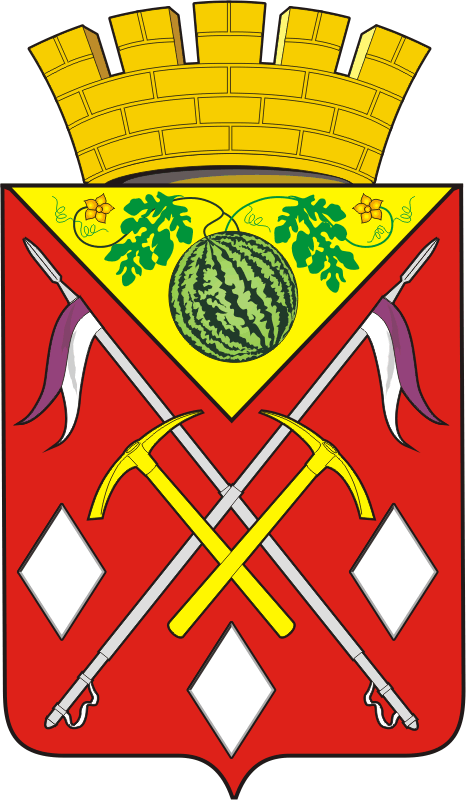         АДМИНИСТРАЦИЯ      МУНИЦИПАЛЬНОГО            ОБРАЗОВАНИЯ           СОЛЬ-ИЛЕЦКИЙ        ГОРОДСКОЙ ОКРУГ ОРЕНБУРГСКОЙ ОБЛАСТИ         ПОСТАНОВЛЕНИЕ13.11.2023 № 2446-пN п/пНаименование должности1Первый заместитель главы администрации городского округа - заместитель главы администрации по строительству, транспорту, благоустройству и ЖКХ2Заместитель главы администрации городского округа по экономике, бюджетным отношениям и инвестиционной политике3Заместитель главы администрации городского округа по социальным вопросам4Заместитель главы администрации городского округа по работе с территориальными отделами -  руководитель аппарата  5Заместитель главы администрации  городского округа- начальник управления сельского хозяйства6Руководитель самостоятельного структурного подразделения, обладающими правами юридического лица администрации  муниципального образования Соль-Илецкий городской округ7Руководитель муниципального учреждения, предприятия, учредителем которого является муниципальное образование